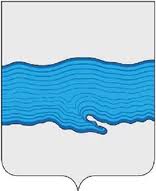 РОССИЙСКАЯ ФЕДЕРАЦИЯ АДМИНИСТРАЦИЯ   ПЛЕССКОГО  ГОРОДСКОГО  ПОСЕЛЕНИЯ ПРИВОЛЖСКОГО МУНИЦИПАЛЬНОГО РАЙОНА ИВАНОВСКОЙ ОБЛАСТИПОСТАНОВЛЕНИЕ« 27 »  сентября 2017 г.                                                                           № 108-пг. ПлесОб утверждении муниципальной программы "Обеспечение                        качественными жилищно-коммунальными услугами населения                 Плёсского городского поселения на 2018-2020 годы".  В соответствии со статьей 179,179.3 Бюджетного кодекса Российской Федерации, Федеральным законом от 06.10.2003 № 131-ФЗ "Об общих          принципах организации местного самоуправления в Российской Федерации", Постановлением Главы Администрации Плесского городского поселения от 05.08.2014 № 151 «Об утверждении Порядка разработки, реализации и             оценки эффективности муниципальных программ Плёсского городского             поселения», администрация Плёсского городского поселения  ПОСТАНОВЛЯЕТ:1. Утвердить муниципальную программу «Обеспечение качественными жилищно-коммунальными услугами населения Плёсского городского поселения на 2018 – 2020 года». 2. Опубликовать настоящее постановление на официальном сайте                  администрации Плесского городского поселения.3. Контроль, за исполнением настоящего Постановления оставляю за собой. Глава Плёсскогогородского поселения                                                                        О.С. ОрловаПриложение к Постановлению Главы Плесского городского поселения  от 27 сентября 2017 № 108-пМуниципальная программа «Обеспечение качественными
жилищно-коммунальными услугами населения Плесского городского поселения на 2018 - 2020 годы»Паспорт программыКраткая характеристика в сфере реализации программыПо состоянию на 01.01.2017 года общая площадь жилищного фонда Плесского городского поселения составила 124,2 тыс. кв. м., в том числе            общая площадь жилищного фонда, находящегося в собственности граждан – 105,2 тыс. кв. метров. По состоянию на 01.01.2017 удельный вес площади жилого фонда, оборудованного водопроводом, составил 63,2 процента;            канализацией –63,2 процента; центральным отоплением – 71,8 процента; ванными (душем) – 52,7 процента; газом –72 процента; горячим                            водоснабжением –52,7 процента.Конечные цели Программы - обеспечение нормативного качества           жилищно-коммунальных услуг и нормативной надежности систем                   коммунальной инфраструктуры, повышение энергоэффективности систем коммунальной инфраструктуры и жилищного фонда, оптимизация затрат на производство коммунальных ресурсов и затрат по эксплуатации жилищного фонда - на сегодняшний день не достигнуты.Анализ современного состояния в жилищно-коммунальной сфере           показывает, что:вопросы жилищно-коммунального обслуживания занимают первые места в перечне проблем граждан России;жилищный фонд, переданный в собственность граждан, так и не стал предметом ответственности собственников;коммунальный сектор, несмотря на все усилия по реформированию, пока не стал инвестиционно-привлекательным сектором экономики для               частного бизнеса.Без принятия срочных мер правового и институционального характера на государственном, в том числе региональном, уровне переломить эти               тенденции, обеспечить решение задачи повышения качества                          жилищно-коммунальных услуг для населения при обеспечении доступности тарифов на эти услуги представляется невозможным.Цели Программы и ожидаемые результаты в сфере ее реализацииОсновной целью Программы является повышение качества и                надежности предоставления жилищно-коммунальных услуг населению Плесского городского поселения.Для реализации поставленной цели выделяются следующие задачи:эффективное управление многоквартирными домами;повышение эффективности, качества и надежности поставок                     коммунальных ресурсов;реализация механизма софинансирования работ по капитальному           ремонту многоквартирных домов, проводимому с привлечением средств           собственников помещений в многоквартирном доме.Программа реализуется посредством 2 подпрограмм:Подпрограмма  «Развитие жилищного хозяйства»Подпрограмма «Создание условий для обеспечения качественными коммунальными услугами»Мероприятия ПрограммыМероприятия подпрограммы «Развитие жилищного             хозяйства»Софинансирование работ по капитальному ремонту многоквартирных домов, проводимому с привлечением средств собственников помещений в многоквартирном доме, в части муниципального жилого фонда.Срок выполнения мероприятия – 2018-2020 годы. Ответственным исполнителем мероприятия является Администрация Плесского городского поселенияПрочие мероприятия (в т.ч. установка приборов учета в                    муниципальном жилом фонде).Срок выполнения мероприятия – 2018-2020 годы. Ответственным исполнителем мероприятия является Администрация Плесского городского поселенияМероприятия подпрограммы «Создание условий для                обеспечения качественными коммунальными услугами»Возмещение недополученных доходов юридических лиц и                        индивидуальных предпринимателей (исполнителей коммунальных услуг,  ресурсоснабжающих организаций), предоставляющих коммунальные услуги по холодному водоснабжению, горячему водоснабжению, водоотведению и очистке сточных вод населению, в связи с приведением размера платы                     граждан за коммунальные услуги в соответствии с их предельными                     индексами роста вследствие государственного регулирования тарифов о за счет субвенций из областного бюджета.Срок выполнения мероприятия – 2018-2020 годы. Ответственным исполнителем мероприятия является Администрация Плесского городского поселенияВозмещение недополученных доходов организациям,                             представляющим населению бытовые услуги населению Плесского                       городского поселения.Срок выполнения мероприятия – 2018-2020 годы. Ответственным исполнителем мероприятия является Администрация Плесского городского поселенияПрочие работы в сфере коммунального хозяйства (разработка ПСД для строительства городской бани в г. Плесе).Срок выполнения мероприятия – 2018-2020 годы. Ответственным исполнителем мероприятия является Администрация Плесского городского поселения5. Ресурсное обеспечение мероприятий ПрограммыТаблица 1. Ресурсное обеспечение реализации Программы(руб.)Примечание: -	общий объем финансирования программы на 2018-2020 гг. имеет справочный (прогнозный) характер.<*> - Реализация подпрограммы предусматривает привлечение софинансирования за счет средств областного бюджета и бюджета Плесского городского поселения, объемы которых могут быть уточнены в настоящей таблице после утверждения соответствующих субсидий из областного бюджета.Приложение № 1 к Муниципальной программе «Обеспечение качественными жилищно-коммунальными услугами населенияПлёсского городского поселения»Подпрограмма «Развитие жилищного хозяйства»Паспорт ПодпрограммыКраткая характеристика сферы реализации подпрограммыОсновой преобразований в жилищном хозяйстве является                           реорганизация системы управления отраслью, основанная на принципах           сокращения степени участия государства и муниципальных образований в управлении жилищным фондом и активного привлечения граждан к             управлению своей собственностью в жилищной сфере. Итогом                       реформирования жилищного хозяйства должно стать улучшение качества предоставляемых населению жилищных услуг. В соответствии с жилищным законодательством собственники              помещений в многоквартирных домах, помимо прав и обязанностей в                отношении помещений в таких домах, несут обязанности по поддержанию в надлежащем состоянии общего имущества, в том числе по осуществлению текущего и капитального ремонтов многоквартирных домов.Более 60 процентов многоквартирного жилищного фонда Плесского городского поселения составляют многоквартирные дома, построенные во второй половине прошлого века, имеющие значительный процент                  физического износа и требующие капитального ремонта.      Процесс реформирования жилищного хозяйства продолжается в условиях динамично развивающегося законодательства. По прежнему                     актуальным является улучшение технического состояния жилья, развитие рынка управления многоквартирными домами, развитие общественной            инициативы в сфере управления жильем. Немаловажное значение имеет формирование активного собственника жилья, осознающего свою                        ответственность за состояние жилья и владеющего знаниями, необходимыми для успешной реализации жилищных прав.        Цели и ожидаемые результаты реализации Подпрограммы.Реализация мероприятий по капитальному ремонту муниципального жилищного фонда позволит создать условия для приведения жилищного фонда в соответствие со стандартами качества, обеспечивающими комфортные условия проживания, для внедрения ресурсосберегающих технологий предоставления жилищно-коммунальных услуг. Мероприятия подпрограммыСофинансирование работ по капитальному ремонту многоквартирных домов, проводимому с привлечением средств собственников помещений в многоквартирном доме, в части муниципального жилого фонда.Срок выполнения мероприятия – 2018-2020 годы. Ответственным исполнителем мероприятия является Администрация Плесского городского поселенияПрочие мероприятия (в т.ч. установка приборов учета в                              муниципальном жилом фонде).Срок выполнения мероприятия – 2018-2020 годы. Ответственным исполнителем мероприятия является Администрация Плесского городского поселенияРесурсное обеспечение мероприятий подпрограммы(руб.)Приложение № 2 к Муниципальной программе «Обеспечение качественными жилищно-коммунальными услугами населенияПлёсского городского поселения»Подпрограмма «Создание условий для обеспечения качественными коммунальными услугами»Паспорт ПодпрограммыКраткая характеристика сферы реализации ПодпрограммыНесмотря на то, что уровень оказания коммунальных услуг в                 Ивановской области далек от нормативного, их стоимость для населения ежегодно увеличивается на 12% - 14%. В целях сдерживания роста размера платы для населения Правительство Ивановской области ежегодно                    предусматривает средства на субсидирование деятельности  предприятий жилищно-коммунального комплекса. Значительный объем предоставляемых субсидий связан, в первую очередь, с опережающим ростом цен на               первичные энергоносители: природный газ, электроэнергию, жидкое и             твердое топливо. Опережающее изменение экономически обоснованных             величин тарифов на коммунальные услуги по отношению к тарифам для            населения затрудняют процесс ликвидации бюджетного дотирования. При этом необходимо отметить, что возмещение недополученных доходов за счет бюджетных источников носит характер неэффективных расходов, а участие региона в реализации Федерального закона от 21.07.2007 N 185-ФЗ "О Фонде содействия реформированию жилищно-коммунального хозяйства" требует прекращения любых дотаций отраслевым организациям (с 1 января 2010 года).Ожидаемые результаты реализации ПодпрограммыРеализация подпрограммы обеспечит субъектам                                предпринимательской деятельности - поставщикам жилищно-коммунальных услуг:- 100-процентный уровень возмещения стоимости предоставления      услуг по вывозу жидких бытовых отходов и услуг бани;- 100-процентный уровень возмещения стоимости предоставления    услуг по холодному водоснабжению, горячему водоснабжению, водоотведению и очистке сточных вод.Таблица 1. Сведения о целевых индикаторах(показателях) подпрограммыМероприятия подпрограммыВозмещение недополученных доходов юридических лиц и                          индивидуальных предпринимателей (исполнителей коммунальных услуг,         ресурсоснабжающих организаций), предоставляющих коммунальные услуги по холодному водоснабжению, горячему водоснабжению, водоотведению и очистке сточных вод населению, в связи с приведением размера платы              граждан за коммунальные услуги в соответствии с их предельными            индексами роста вследствие государственного регулирования тарифов о за счет субвенций из областного бюджета.Срок выполнения мероприятия – 2018-2020 годы. Ответственным исполнителем мероприятия является Администрация Плесского городского поселенияВозмещение недополученных доходов организациям,                             представляющим населению бытовые услуги населению Плесского городского поселения. Срок выполнения мероприятия – 2018-2020 годы. Ответственным исполнителем мероприятия является Администрация Плесского городского поселенияПрочие работы в сфере коммунального хозяйства (разработка ПСД для строительства городской бани).Срок выполнения мероприятия – 2018-2020 годы. Ответственным исполнителем мероприятия является Администрация Плесского городского поселенияРесурсное обеспечение мероприятий Подпрограммы(руб.)Наименование Программы Муниципальная программа «Обеспечение качественными жилищно-коммунальными услугами населения Плёсского городского поселения  на 2018 - 2020 годы» (далее -                  Программа)Перечень подпрограммПодпрограмма  « Развитие жилищного хозяйства»Подпрограмма « Создание условий для обеспечения качественными коммунальными услугами»ЦелиПрограммы                                 повышение качества и надежности предоставления               жилищно-коммунальных услуг населению Плесского               городского поселенияЗадачи Программы                                 -эффективное управление многоквартирными домами;-повышение эффективности, качества и надежности                      поставок коммунальных ресурсов;-реализация механизма софинансирования работ по капитальному ремонту многоквартирных домов, проводимому с привлечением средств собственников помещений в многоквартирном домеРазработчик Программы                                  Администрация Плесского городского поселения Исполнители  ПрограммыАдминистрация Плесского городского поселения,организации, определяемые в порядке, установленном Федеральным законом от 05.04.2013 № 44-ФЗ «О контрактной системе в сфере закупок товаров, работ,  услуг для обеспечения государственных и муниципальных нужд»Сроки реализации Программы2018-2020 годыИсточники и объем финансированияПрограммыСредства местного бюджета:2018 год - 4 219 931,99 руб.2019 год - 3 519 931,99 руб.2020 год - 3 519 931,99 руб.№Наименование мероприятияИсполнитель201820192020Программа, всего:Программа, всего:Программа, всего:4 219 931,993 519 931,993 519 931,99- бюджет поселения- бюджет поселения- бюджет поселения- областной бюджет- областной бюджет- областной бюджет***Подпрограмма  «Развитие            жилищного хозяйства»Администрация       Плёсского          городского поселения2 069 823,202 069 823,202 069 823,20- бюджет поселенияПодпрограмма «Создание            условий для обеспечения           качественными                        коммунальными услугами»Администрация  Плёсского городского поселения2 150 108,791 450 108,791 450 108,79- бюджет поселения- областной бюджет***Наименование ПодпрограммыРазвитие жилищного хозяйстваРазвитие жилищного хозяйстваСрок            реализации Подпрограммы2018-2020 годы2018-2020 годыИсполнители ПодпрограммыАдминистрация Плесского городского поселенияАдминистрация Плесского городского поселенияОбъем               ресурсного обеспечения ПодпрограммыОбщий объем бюджетных ассигнований:2018 год – 2 069 823,20 руб.,2019 год –2 069 823,20 руб.,2020 год –2 069 823,20 руб.№Наименование мероприятияИсполнитель201820192020Подпрограмма, всего:Подпрограмма, всего:Подпрограмма, всего:2 069 823,202 069 823,202 069 823,20- бюджет поселения- бюджет поселения- бюджет поселения1Софинансирование работ по капитальному ремонту многоквартирных домов, проводимому с привлечением средств собственников помещений в многоквартирном доме, в части муниципального жилого фонда.Администрация Плесского городского поселения369 823,20369 823,20369 823,202Прочие мероприятия1 700 000,001 700 000,001 700 000,00Наименование ПодпрограммыСоздание условий для обеспечения качественными коммунальными услугамиСоздание условий для обеспечения качественными коммунальными услугамиСрок реализации Подпрограммы2018-2020 годы2018-2020 годыИсполнители ПодпрограммыАдминистрация Плесского городского поселенияАдминистрация Плесского городского поселенияОбъем ресурсного обеспечения ПодпрограммыОбщий объем бюджетных ассигнований:2018 год –2 150 108,79 руб.,2019 год – 1 450 108,79 руб.,2020 год – 1 450 108,79 руб.№ п/пНаименование целевого индикатора (показателя) подпрограммыЕд. измеренияЗначения показателейЗначения показателейЗначения показателей№ п/пНаименование целевого индикатора (показателя) подпрограммыЕд. измерения2018201920201Уровень возмещения расходов, связанных с предоставлением услуг по вывозу жидких бытовых отходов и услуг банипроцентов1001001002Уровень возмещения стоимости предоставления услуг по холодному водоснабжению, горячему водоснабжению, водоотведению и очистке сточных водпроцентов100100100№Наименование мероприятияИсполнитель201820192020Подпрограмма, всего:Подпрограмма, всего:Подпрограмма, всего:2 150 108,791 450 108,791 450 108,79- бюджет поселения- бюджет поселения- бюджет поселения- областной бюджет- областной бюджет- областной бюджет***1Возмещение недополученных доходов юридических лиц и индивидуальных предпринимателей (исполнителей коммунальных услуг, ресурсоснабжающих организаций), предоставляющих коммунальные услуги по холодному водоснабжению, горячему водоснабжению, водоотведению и очистке сточных вод населению, в связи с приведением размера платы граждан за коммунальные услуги в соответствии с их предельными индексами роста вследствие государственного регулирования тарифов о за счет субвенций из областного бюджета.Администрация Плёсского городского поселения***- бюджет поселения- бюджет поселения- бюджет поселения000- областной бюджет- областной бюджет- областной бюджет***Возмещение недополученных доходов организациям,                             представляющим населению бытовые услуги населению Плесского городского поселения.Администрация Плёсского городского поселения1 100 108,791 100 108,791 100 108,79- бюджет поселенияПрочие работыАдминистрация Плёсского городского поселения1 050 000,00350 000,00350 000,00- бюджет поселения1 050 000,00350 000,00350 000,00